44.pielikumsPriekules novada pašvaldības domes2015.gada 30.decembra sēdes protokolam Nr.17, 44.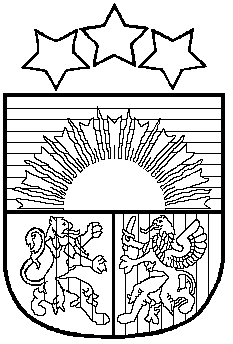 LATVIJAS REPUBLIKAPRIEKULES NOVADA PAŠVALDĪBAS DOMEReģistrācijas Nr. , Saules iela 1, Priekule, Priekules novads, LV-3434, tālrunis , fakss 63497937, e-pasts: dome@priekulesnovads.lvLĒMUMSPriekulē2015.gada 30.decembrī                 	                                                                             Nr.1744.Par zemesgabala Paplakas iela 28, Priekule, nomas līguma (garāžas uzturēšanai) izbeigšanuPamatojoties uz Priekules novada pašvaldības rīcībā esošo informāciju ,tiek konstatēts, ka:2008.gada 30.oktobrī starp Iznomātāju Priekules pilsētas domi (tagad Priekules novada pašvaldība) un Nomnieku A. B., personas kods [:],  tika noslēgts Zemesgabala nomas līgums Nr.72/2008 par daļu no zemesgabala Paplakas iela 28,Priekule, 65.28 m² platībā nomu, garāžas uzturēšanai.  Pēc iedzīvotāju reģistra ziņām A. B.  2011.gada 17.jūnijā  miris.Pamatojoties uz likumu “ Par pašvaldībām” 21.panta pirmo daļu, kas nosaka, ka dome var izlemt jebkuru jautājumu, kas ir attiecīgās pašvaldības pārziņā, 2015.gada 10.decembra tautsaimniecības un attīstības komitejas atzinumu, atklāti balsojot PAR - 14 deputāti (Malda Andersone, Inita Rubeze, Arnis Kvietkausks, Inese Kuduma, Rigonda Džeriņa, Vaclovs Kadaģis, Andis Eveliņš, Mārtiņš Mikāls, Ainars Cīrulis, Vija Jablonska, Arta Brauna, Tatjana Ešenvalde, Gražina Ķervija,  Andris Džeriņš); PRET -  nav; ATTURAS -  nav; Priekules novada pašvaldības dome NOLEMJ:Izbeigt 2008.gada 30.oktobrī starp Iznomātāju Priekules pilsētas domi (tagad Priekules novada pašvaldība) un Nomnieku A. B., personas kods [:], noslēgto Zemesgabala nomas līgumu Nr.72/2008 par daļu no zemesgabala Paplakas iela 28,Priekule, 65.28 m² platībā nomu, sakarā ar nomnieka nāvi.  Atzīt par spēkā neesošu 28.05.2015. Priekules novada pašvaldības domes lēmuma (prot.Nr.9) 25.§ ”Par grozījumiem ar Paplakas ielā 28, Priekulē, garāžu lietotājiem (nomniekiem) noslēgtajos līgumos” 1.punkta 1.5.apakšpunktu.Pašvaldības domes priekšsēdētāja						V.Jablonska